Publicado en  el 17/10/2014 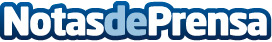 Rafa Nadal protagoniza “Cerca”, la nueva campaña publicitaria de Banco SabadellRafa Nadal y el periodista y escritor John Carlin protagonizan la nueva campaña publicitaria de Banco Sabadell, que empezará a difundirse a partir del próximo 17 de octubre. Datos de contacto:Nota de prensa publicada en: https://www.notasdeprensa.es/rafa-nadal-protagoniza-cerca-la-nueva-campana_1 Categorias: Marketing http://www.notasdeprensa.es